Диагностическая работа ЕНГ, 9 классХарактеристики заданий и система оцениванияЗадание 1. Антибиотики – убийцы бактерий.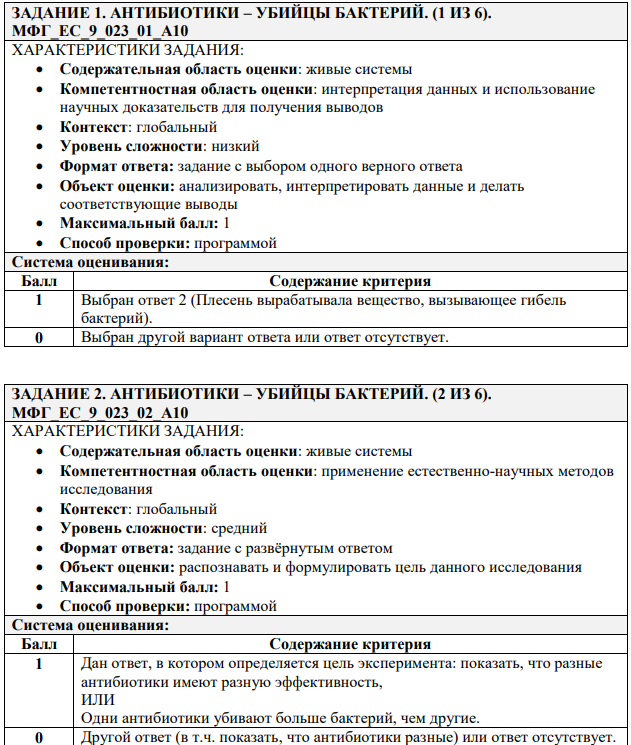 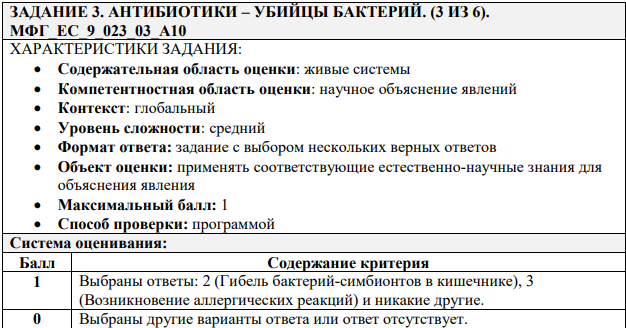 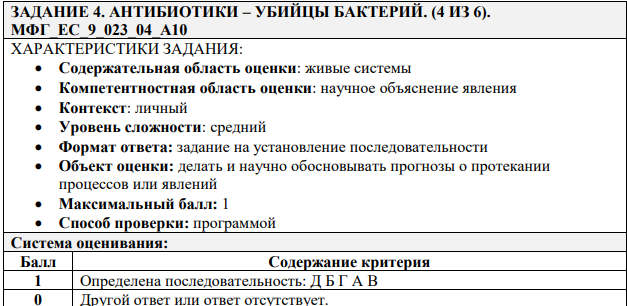 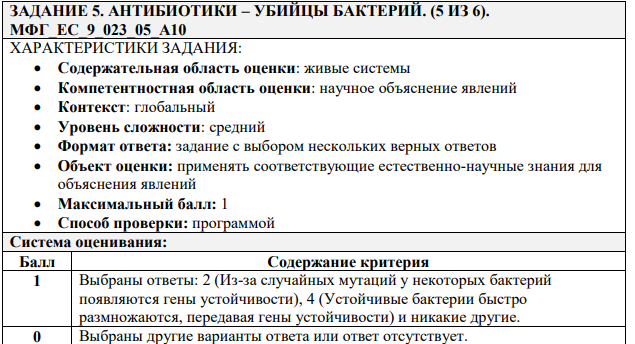 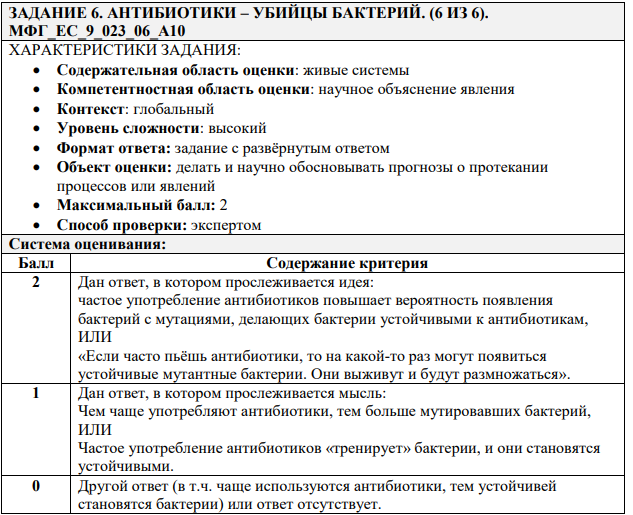 Задание 2. Сесть на астероид.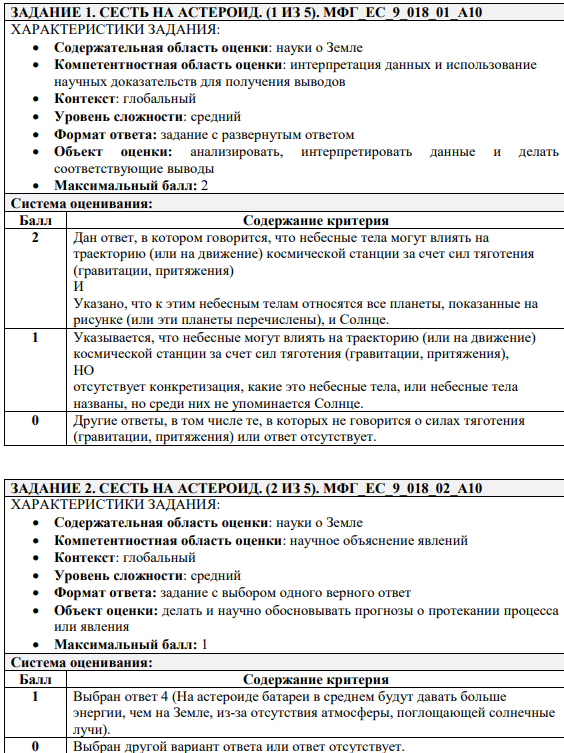 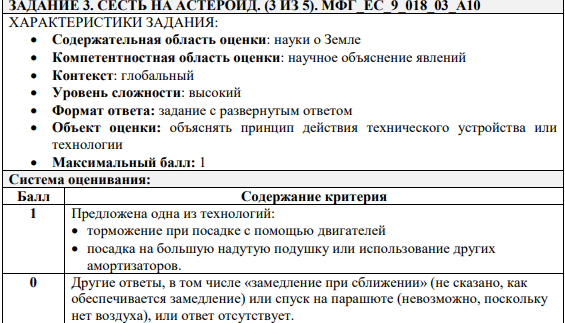 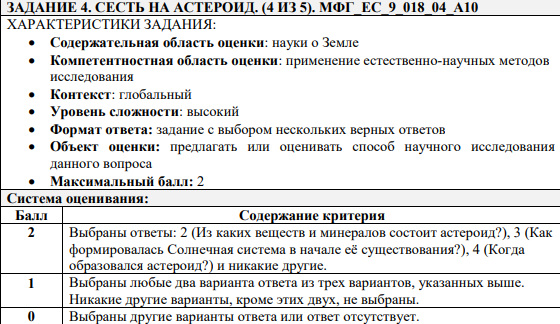 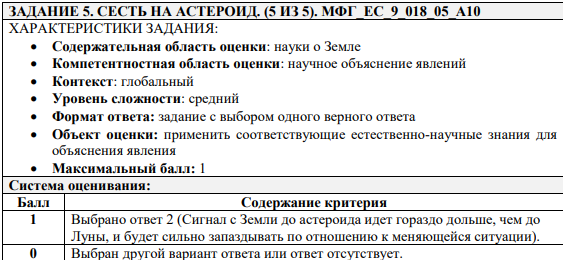 Задание 3. Лекарства или яды?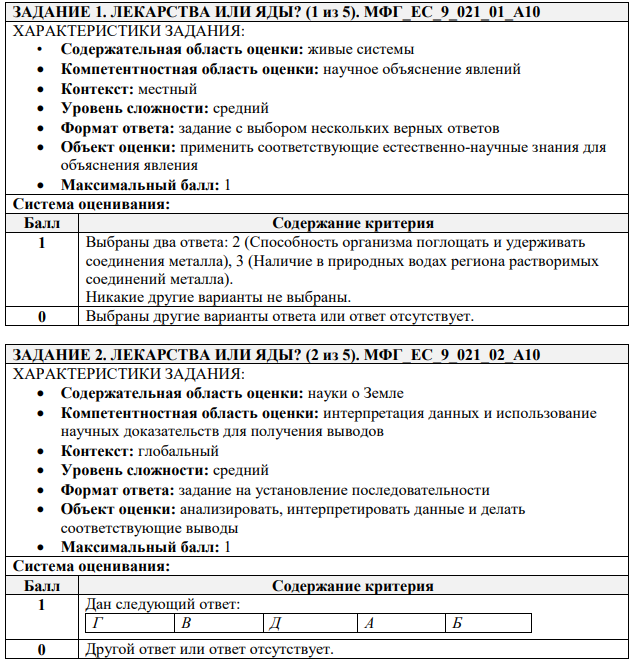 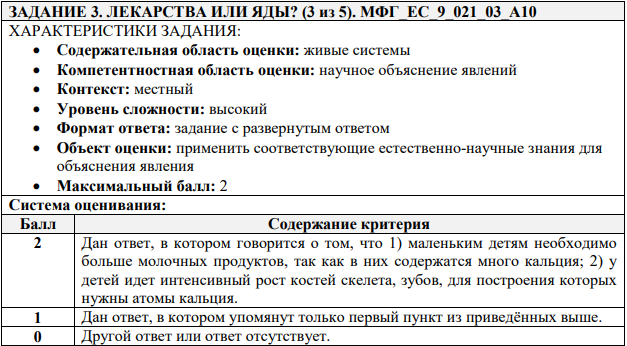 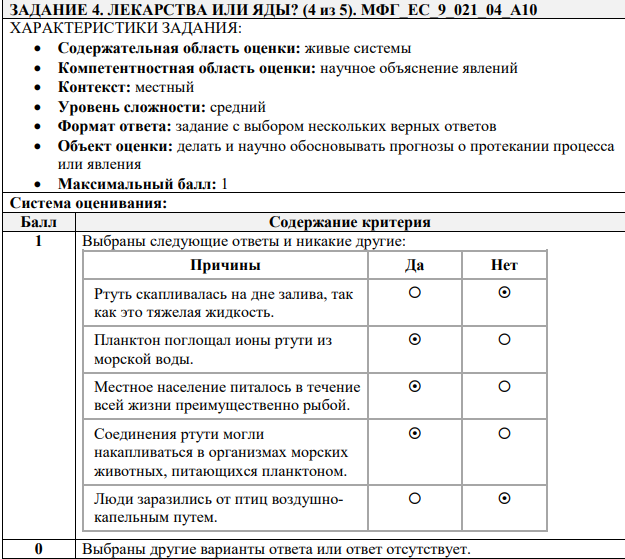 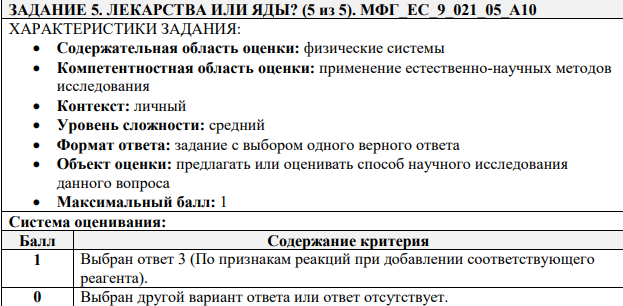 